Dodatkowe wyjaśnienia odnośnie wymagań formalnych wobec kandydatów na recenzentów e-materiałów dydaktycznych do przedmiotów artystycznych  – muzykaOdpowiadając na wątpliwości potencjalnych wykonawców, Zamawiający udziela dodatkowych wyjaśnień odnośnie poniższego zapisu:„Doświadczenie w opracowaniu merytorycznych i dydaktycznych materiałów publikowanych na edukacyjnych platformach e-learningowych lub podręczników dla nauczycieli, z zakresu przedmiotów artystycznych – muzyka lub historia muzyki (w ostatnich 10 latach – min. 2 opracowaniaZamawiający przez ww. doświadczenie następujące publikacje np. scenariusze zajęć, uroczystości, ćwiczeń, konkursów dostępne na edukacyjnych platformach 
e-learningowych.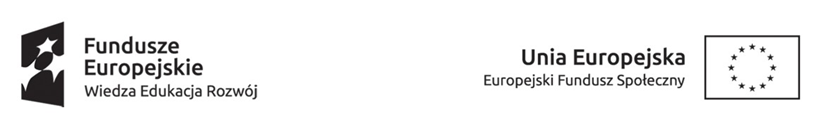 